Publishing Course Outcome Goals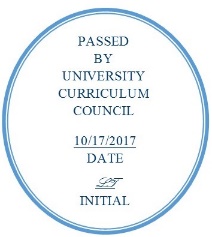 Approved by University Curriculum CouncilOctober 17, 2017Whereas measurable course outcome goals are required on all OHIO syllabi by the Faculty Senate (Resolution of March 17, 2007),Whereas course outcome goals form part of our assessment process and play an important part of the AQIP Pathway we follow for our Higher Learning Commission (HLC) accreditation and are critical in assessment and accreditation not only universitywide, but also for individually accredited programs,Whereas course outcome goals provide information to students about course content; however, currently these outcomes are not known to the student until the first day of class, via the syllabus,Whereas ICC has conducted thorough reviews of course outcome goals for new courses submitted since 2013.Be it therefore resolved that UCC directs the University Registrar to publish outcome goals in the university catalogs beginning with the Undergraduate Catalog for the 2019-2020 academic year, and the Graduate and HCOM catalogs beginning with the 2019-2020 academic year. In keeping with the continuous improvement process inherent in AQIP, departments are encouraged to maintain and update outcome goals for their courses on an ongoing basis.Course outcome goals are currently stored in OCEAN and will be used unless updated by the department.Updates to outcome goals can usually be accomplished using the expedited course change approval process, unless the course has a general education component, or additional changes outside the expedited process are made at the same time. Under the expedited approval process learning outcome goal changes need to be approved by a College Curriculum Committee by the closing date of the Spring Semester for inclusion in the upcoming catalogs.UCC and the Office of the Provost will establish a point of contact for faculty seeking assistance in writing, developing and/or improving course outcome goals. This assistance would include workshops, expert one-on-one mentoring and other assistance as needed, starting January 2018. The ICC on-line “Guidelines for New Courses and Course Changes” (https://www.ohio.edu/facultysenate/committees/ucc/upload/ICC-GuidelineRevised-Approved.pdf) contain an appendix on “Language for Student Learning Outcomes”.